Конспект НОД  по сенсорике в 1 младшей группе«Игра с разноцветными шарами» Цель: Учить детей самостоятельно составлять множество, выделяя в нем каждый отдельный элемент. Продолжать учить различать один и много предметов.Формировать представления о свойствах предметов: цвет, форма, величина.Упражнять в группировке предметов  по цвету.Материал: Корзина, цветные  мячи, цветные ведёрки (красное, синее, зелёное), средний мяч.Ход НОД Воспитатель вносит корзинку, в которой лежат разноцветные мячи по количеству детей в группе (3 цвета). Воспитатель: Ребята, посмотрите, что я вам принесла (трясет корзинку). Слышите, что же там такое? Дети высказывают свои предположения. Воспитатель: Давайте посмотрим, что же лежит в корзинке (открывает ее). А тут мячики! Сколько мячиков? (Ответы детей) ………Много.Воспитатель:  Возьмите по одному мячику.В процессе раздачи мячей, воспитатель спрашивает, детей о цвете мячей и их количестве у каждого.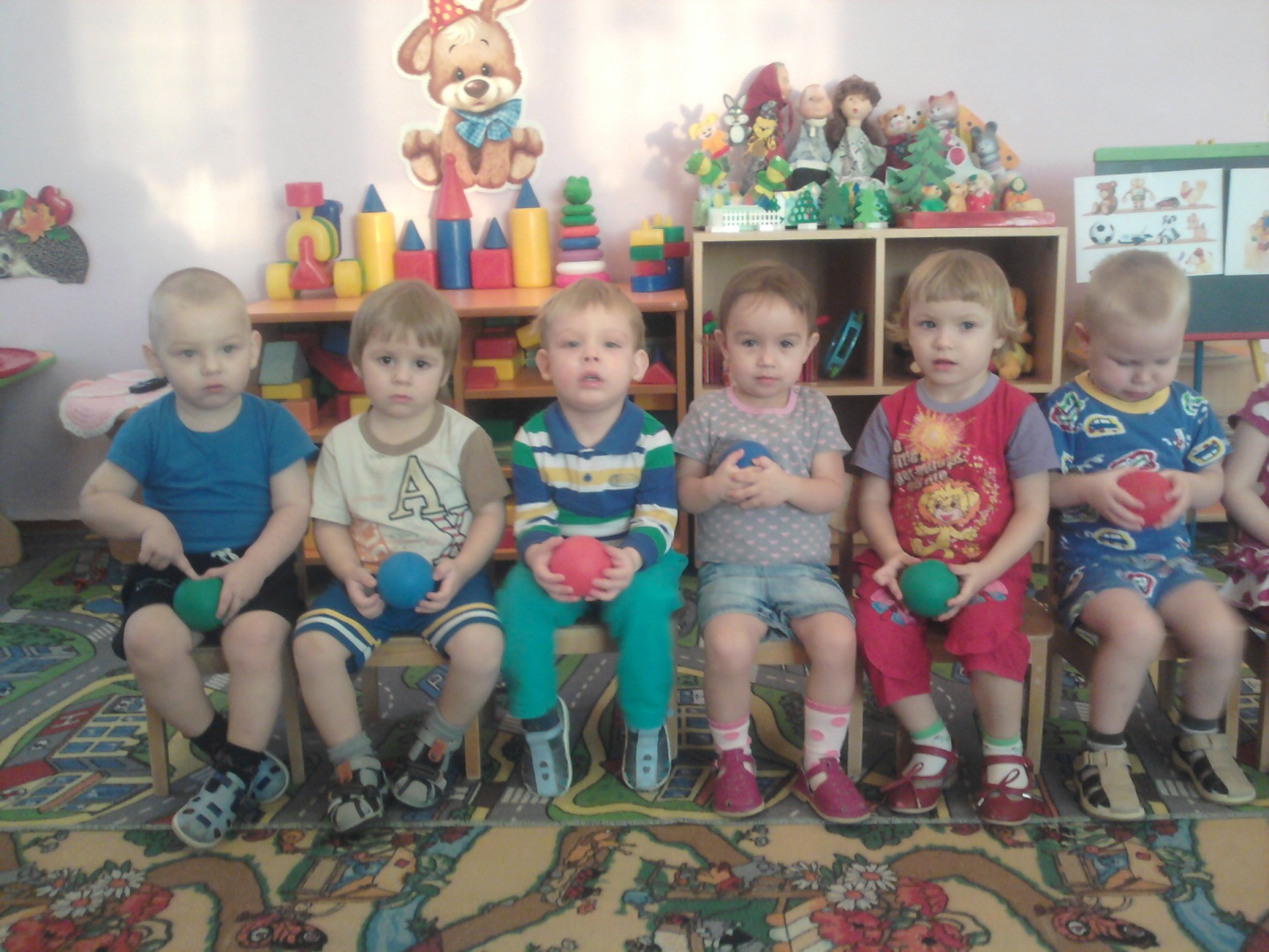 Воспитатель:  Какого цвета у тебя мячик?Ответы  детей: …….. (красный, синий, зеленый)Воспитатель:  Сколько мячиков у вас в руках? Ответы детей: ……. (один)Воспитатель: А в коробке сколько мячиков?Ответы детей: ........... (ни одного) Воспитатель: Правильно, пуста корзинка. А теперь вы тоже мячиками стали! Вот как много у нас мячиков.Физ. минуткаДруг веселый, мячик мойВсюду, всюду он со мной1  2  3  4  5Хорошо мне с ним играть.Дети прыгают как мячикиВоспитатель:   Давайте снова мячики в корзинку  положим (пока дети кладут мячики в корзинку, воспитатель спрашивает их о цвете и количестве мячиков).Воспитатель: Все мячики собрали, посмотрите, сколько мячиков стало  корзинке?Ответы детей: ……… (много!)Воспитатель:   Мячики любят, чтобы их катали (Воспитатель подбрасывает мячики в корзинке, выкатывает их  на пол).Воспитатель: Ребятки, покатились наши мячики, ловите мячики! Все собрали.Посмотрите, у меня еще есть ведёрки (выставляет 3 ведёрка основных цветов).Какого цвета это ведёрко?Ответы детей: ………. (красное, зеленое, синее)Воспитатель:  Несите красные мячики. Положите в красное  ведёрко только красные. У кого еще такие же мячики?Аналогично группируем по цвету мячики в остальные 2 ведёрка.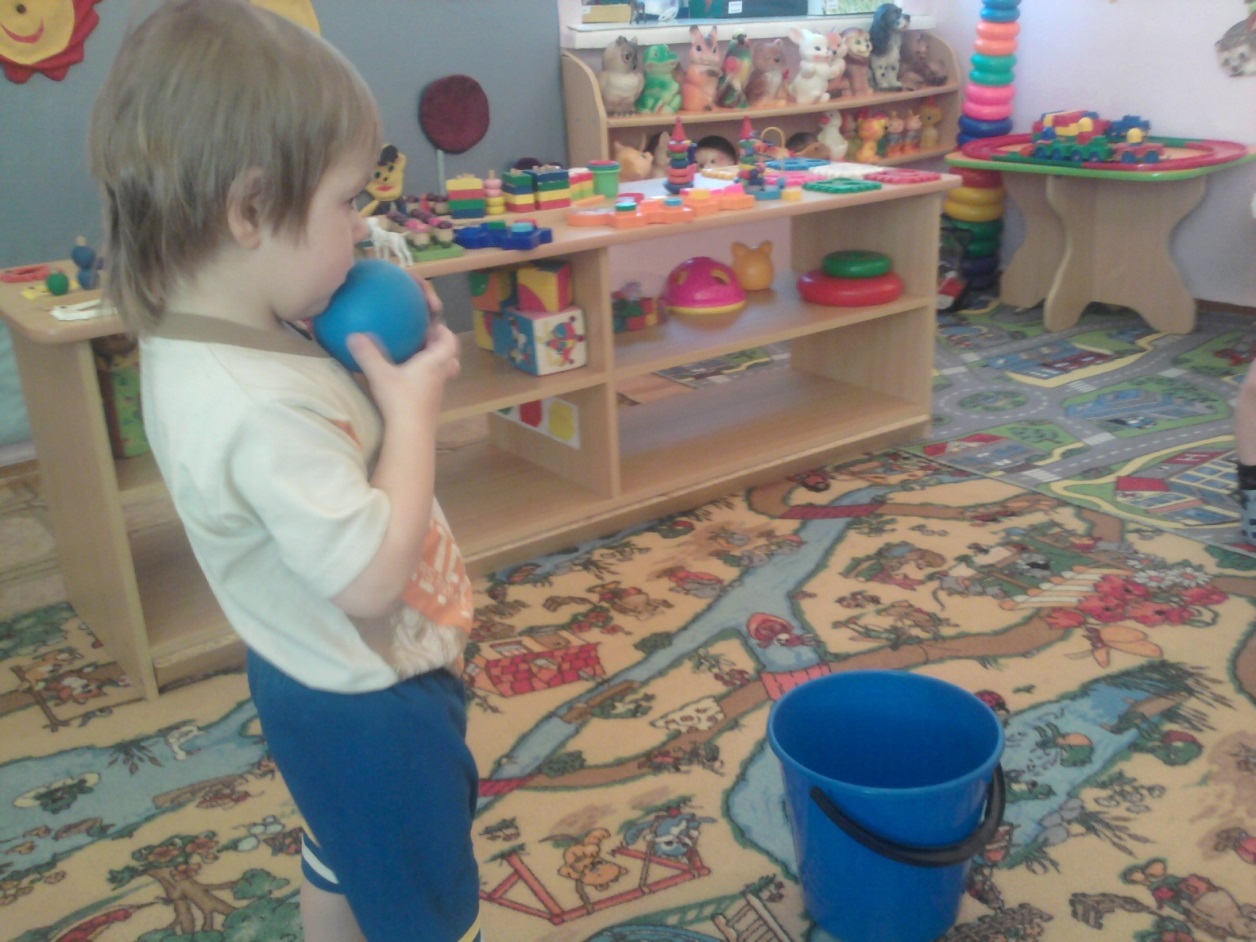  Воспитатель: Вот какая красота, правильно нашли цвета! Молодцы, ребятки. Все мячики положили в ведёрки.В группу вкатывают мяч.Воспитатель:   Ой, что это?Ответы детей: …….. (мяч)Воспитатель:    Какой это мяч - большой или маленький?Ответы детей: ….. (большой)Воспитатель: Сколько мячей?Ответы детей: ……… (один)Воспитатель: Молодцы, сегодня мы разобрали мячики и по цвету, и размеру, и по количеству.